Таблица с описание на линиятаТаблица с описание на линиятаТаблица с описание на линиятаТаблица с описание на линиятаОсновна информацияОсновна информацияОсновна информацияОсновна информацияНомер на линияРусе- БасарбовоВидКрайградска линияКрайна спирка “А”Автогара ИзтокКрайна спирка “Б”БасарбовоОт Автогара Изток до БасарбовоОт Автогара Изток до БасарбовоОт Автогара Изток до БасарбовоОт Автогара Изток до БасарбовоОписание на маршрута ул. Иван Ведърбул. Липникбул. Генерал Скобелевул. Стефан Стамболовул. Свети Димитър БасарбовскиБасарбовскаПътя до БасарбовоСпиркиРусе АГ ИзтокМол – РусеСтифСБАМатематическа гимназия северСент УанКожарски завод западЕлектрометал западДъгов мост западРусаново мостче западСредна кула (триъгълника) изтокГробищен парк входКаналаБасарбово  От Басарбово до Автогара ИзтокОт Басарбово до Автогара ИзтокОт Басарбово до Автогара ИзтокОт Басарбово до Автогара ИзтокОписание на маршрута Път 501Басарбовскаул. Свети Димитър Басарбовскиул. Николаевскабул. Генерал Скобелевбул. Липникул. Иван ВедърСпиркиБасарбово КаналаГробищен парк изходСредна кула (триъгълника) западРусаново мостче изтокДъгов мост изтокЕлектрометал изтокКожарски завод изтокГимназия по КорабостроенеМатематическа гимназия югСкобелевОлимпІІІ – та поликлиникаРусе АГ ИзтокПараметри на услугатаПараметри на услугатаПараметри на услугатаПараметри на услугатаПараметри на услугатаПараметри на услугатаУчилищни делнични дниУчилищни делнични дниУчилищни делнични дниУчилищни делнични дниУчилищни делнични дниУчилищни делнични дниПърво и последно тръгване от Автогара Изток05:30; 20:0005:30; 20:00Първо и последно тръгване от Басарбово05:00; 20:0005:00; 20:00ЧестотиСутрешни пикови часове30Брой нужни превозни средстваСутрешни пикови часове3ЧестотиПрез деня60Брой нужни превозни средстваПрез деня2ЧестотиСледобедни пикови часове30Брой нужни превозни средстваСледобедни пикови часове4Летни делнични дниЛетни делнични дниЛетни делнични дниЛетни делнични дниЛетни делнични дниЛетни делнични дниПърво и последно тръгване от Автогара Изток05:30; 20:0005:30; 20:00Първо и последно тръгване от Басарбово05:00; 20:0005:00; 20:00ЧестотиСутрешни пикови часове30Брой нужни превозни средстваСутрешни пикови часове3ЧестотиПрез деня60Брой нужни превозни средстваПрез деня2ЧестотиСледобедни пикови часове30Брой нужни превозни средстваСледобедни пикови часове4СъботаСъботаСъботаСъботаСъботаСъботаПърво и последно тръгване от Автогара Изток05:30; 21:3005:30; 21:30Първо и последно тръгване от Басарбово06:30; 21:0006:30; 21:00ЧестотиСутрин 60Брой нужни превозни средстваСутрин 2ЧестотиСледобед60Брой нужни превозни средстваСледобед2НеделяНеделяНеделяНеделяНеделяНеделяПърво и последно тръгване от Автогара Изток06:30; 21:3006:30; 21:30Първо и последно тръгване от Басарбово07:30; 21:0007:30; 21:00ЧестотиСутрин 60Брой нужни превозни средстваСутрин 2ЧестотиСледобед60Брой нужни превозни средстваСледобед2Синхрони-зирана с-----Забележки-----Карта на линията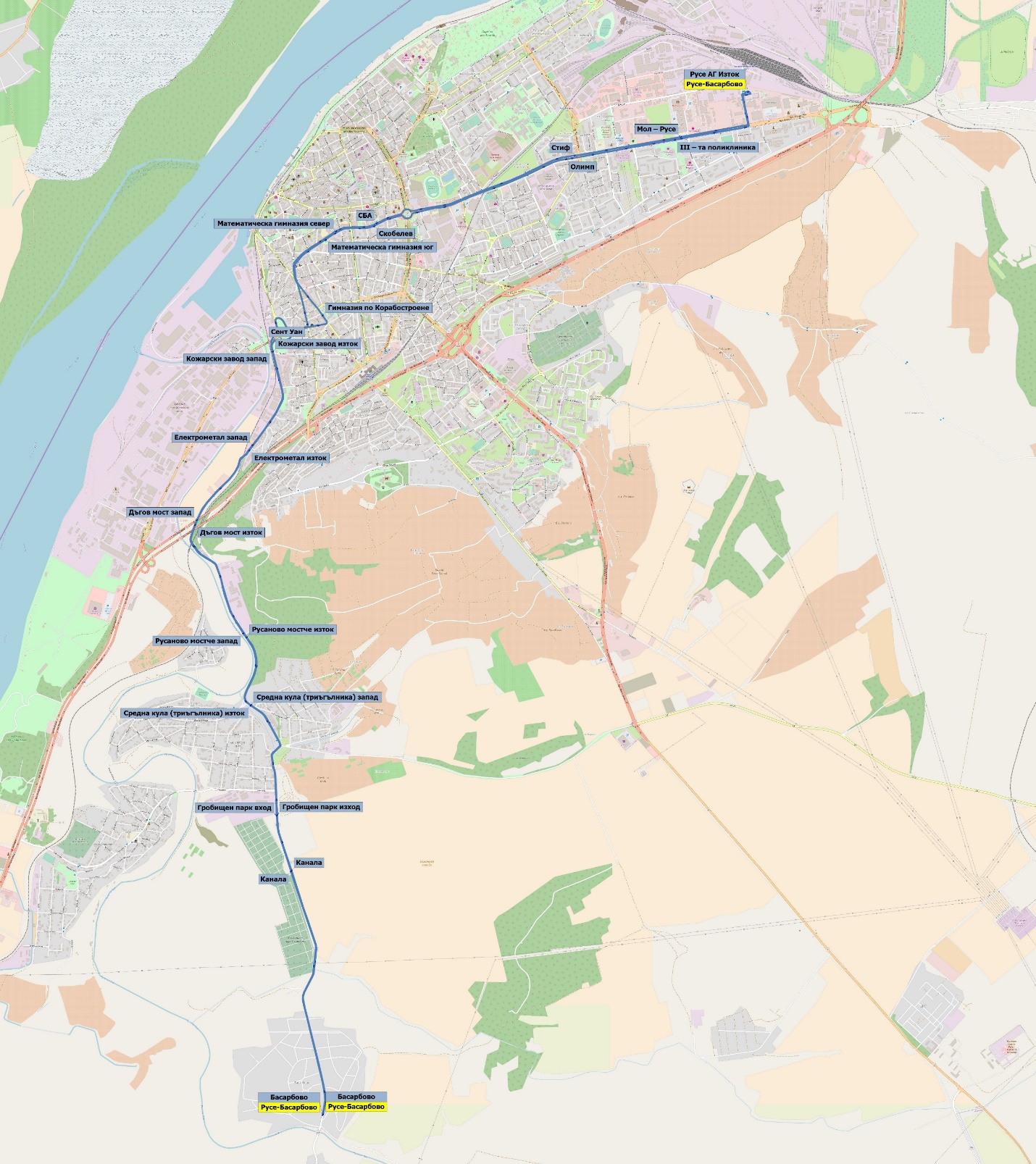 Основна информацияОсновна информацияОсновна информацияОсновна информацияНомер на линияРусе - БъзънВидКрайградска линияКрайна спирка “А”Автогара ИзтокКрайна спирка “Б”БъзънОт Автогара Изток до БъзънОт Автогара Изток до БъзънОт Автогара Изток до БъзънОт Автогара Изток до БъзънОписание на маршрута ул. Иван Ведърбул. Липникбул. Цар Освободителбул. Христо БотевПът 2Пътя до БъзънСпиркиРусе АГ ИзтокМол – РусеСтифОборищеСимова мелницаТехнополисДом „Майка и бебе”паметник Русофили западДЗСБъзънОт Бъзън до Автогара ИзтокОт Бъзън до Автогара ИзтокОт Бъзън до Автогара ИзтокОт Бъзън до Автогара ИзтокОписание на маршрута Път 2бул. Христо Ботевбул. Цар Освободителбул. Липникул. Иван ВедърСпиркиБъзънДЗСпаметник Русофили изтокБлок 121Печатни платкиу – ще „Й. Йовков“БриколажОлимпІІІ – та поликлиникаРусе АГ ИзтокПараметри на услугатаПараметри на услугатаПараметри на услугатаПараметри на услугатаПараметри на услугатаПараметри на услугатаУчилищни делнични дниУчилищни делнични дниУчилищни делнични дниУчилищни делнични дниУчилищни делнични дниУчилищни делнични дниПърво и последно тръгване от Автогара Изток7:55; 18:007:55; 18:00Първо и последно тръгване от Бъзън7:00; 16:157:00; 16:15ЧестотиСутрешни пикови часове1-2 тръгванияБрой нужни превозни средстваСутрешни пикови часове2ЧестотиПрез деня1-2 тръганияБрой нужни превозни средстваПрез деня1ЧестотиСледобедни пикови часове1-2 тръгванияБрой нужни превозни средстваСледобедни пикови часове2Летни делнични дниЛетни делнични дниЛетни делнични дниЛетни делнични дниЛетни делнични дниЛетни делнични дниПърво и последно тръгване от Автогара Изток7:55; 18:007:55; 18:00Първо и последно тръгване от Бъзън7:00; 16:157:00; 16:15ЧестотиСутрешни пикови часове1-2 тръгванияБрой нужни превозни средстваСутрешни пикови часове2ЧестотиПрез деня1-2 тръганияБрой нужни превозни средстваПрез деня1ЧестотиСледобедни пикови часове1-2 тръгванияБрой нужни превозни средстваСледобедни пикови часове2СъботаСъботаСъботаСъботаСъботаСъботаПърво и последно тръгване от Автогара Изток7:45; 18:007:45; 18:00Първо и последно тръгване от Бъзън7:00; 19:007:00; 19:00ЧестотиСутрин 1-2 тръгванияБрой нужни превозни средстваСутрин 1ЧестотиСледобед2-3 тръгванияБрой нужни превозни средстваСледобед1НеделяНеделяНеделяНеделяНеделяНеделяПърво и последно тръгване от Автогара Изток7:45; 18:007:45; 18:00Първо и последно тръгване от Бъзън7:00; 19:007:00; 19:00ЧестотиСутрин 1-2 тръгванияБрой нужни превозни средстваСутрин 1ЧестотиСледобед2-3 тръгванияБрой нужни превозни средстваСледобед1Синхрони-зирана с-----ЗабележкиПоследното тръгване от Русе между 1 ноември и 31 май през уикенда е в 17:00 часа и от Бъзън в 16:15 часа.Последното тръгване от Русе между 1 ноември и 31 май през уикенда е в 18:00 часа и от Бъзън в 19:00 часа.Последното тръгване от Русе между 1 ноември и 31 май през уикенда е в 17:00 часа и от Бъзън в 16:15 часа.Последното тръгване от Русе между 1 ноември и 31 май през уикенда е в 18:00 часа и от Бъзън в 19:00 часа.Последното тръгване от Русе между 1 ноември и 31 май през уикенда е в 17:00 часа и от Бъзън в 16:15 часа.Последното тръгване от Русе между 1 ноември и 31 май през уикенда е в 18:00 часа и от Бъзън в 19:00 часа.Последното тръгване от Русе между 1 ноември и 31 май през уикенда е в 17:00 часа и от Бъзън в 16:15 часа.Последното тръгване от Русе между 1 ноември и 31 май през уикенда е в 18:00 часа и от Бъзън в 19:00 часа.Последното тръгване от Русе между 1 ноември и 31 май през уикенда е в 17:00 часа и от Бъзън в 16:15 часа.Последното тръгване от Русе между 1 ноември и 31 май през уикенда е в 18:00 часа и от Бъзън в 19:00 часа.Карта на линията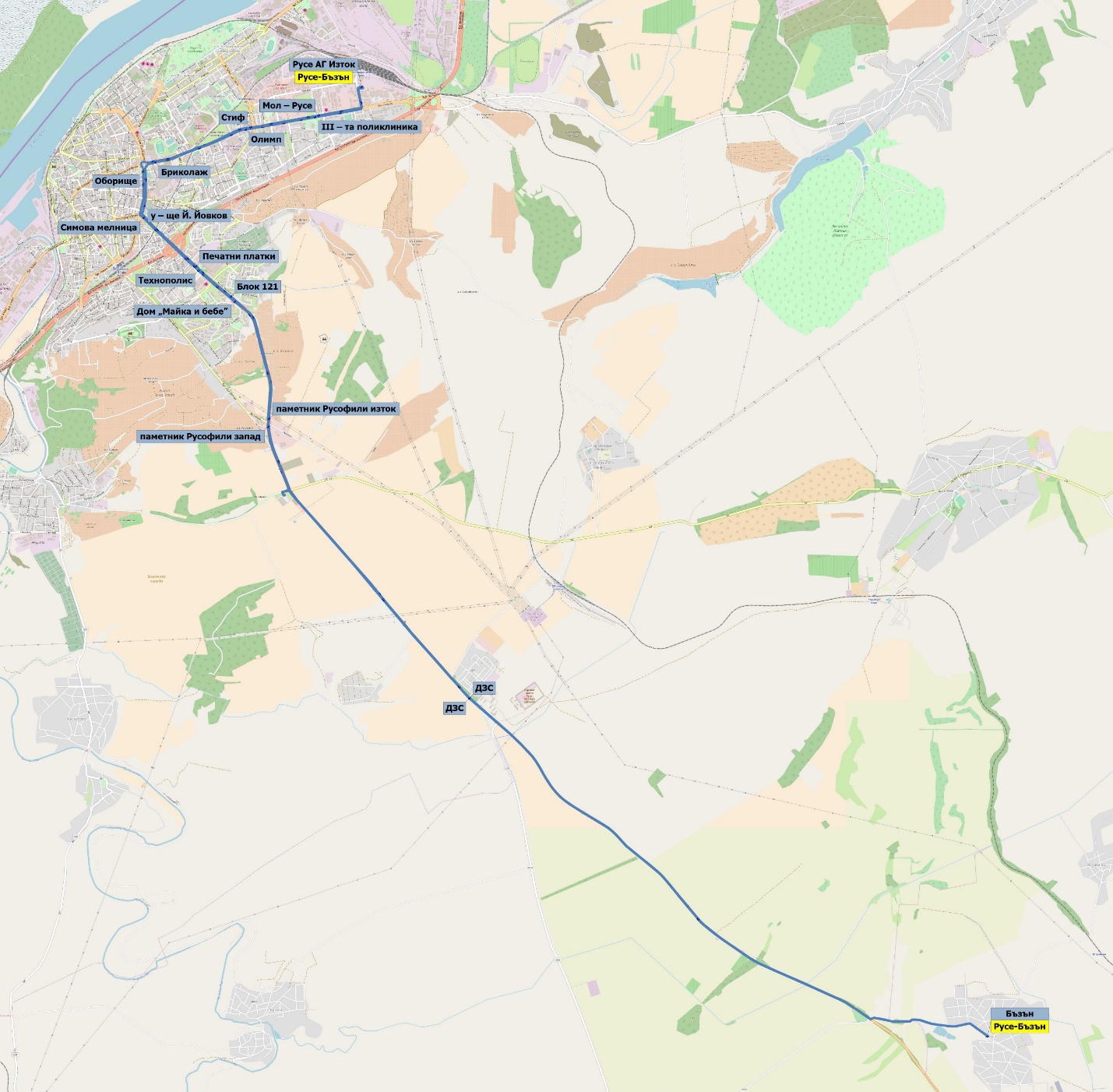 Таблица с описание на линиятаТаблица с описание на линиятаТаблица с описание на линиятаТаблица с описание на линиятаОсновна информацияОсновна информацияОсновна информацияОсновна информацияНомер на линияРусе-Мартен-СандровоВидКрайградска линияКрайна спирка “А”Автогара ИзтокКрайна спирка “Б”СандровоОт Автогара Изток до СандровоОт Автогара Изток до СандровоОт Автогара Изток до СандровоОт Автогара Изток до СандровоОписание на маршрута ул. Иван Ведърбул. Липникбул. Цар Освободителбул. Съединениеул. Плискабул. ТутраканПът 21Главния път от МартенПът 21Пътя до СандровоСпиркиРусе АГ ИзтокМол – РусеСтифСпортна залаБолницатаПарижТутракан № 26Тутракан № 32МитницаКТММартенСандрово От Сандрово до Автогара ИзтокОт Сандрово до Автогара ИзтокОт Сандрово до Автогара ИзтокОт Сандрово до Автогара ИзтокОписание на маршрута Пътя до СандровоПът 21Главния път от МартенПът 21бул. Тутраканул. Доростолбул. Съединениебул. Цар Освободителбул. Липникул. Иван ВедърСпиркиСандровоМартенКТМДунав мостТутракан № 19Тутракан № 25у – ще „Бр. Миладинови“Гимназия по МеханотехникаБриколажОлимпІІІ – та поликлиникаРусе АГ ИзтокПараметри на услугатаПараметри на услугатаПараметри на услугатаПараметри на услугатаПараметри на услугатаПараметри на услугатаУчилищни делнични дниУчилищни делнични дниУчилищни делнични дниУчилищни делнични дниУчилищни делнични дниУчилищни делнични дниПърво и последно тръгване от Автогара Изток6:00; 22:306:00; 22:30Първо и последно тръгване от Сандрово4:50; 21:204:50; 21:20ЧестотиСутрешни пикови часове40Брой нужни превозни средстваСутрешни пикови часове3ЧестотиПрез деня30-40Брой нужни превозни средстваПрез деня3ЧестотиСледобедни пикови часове30Брой нужни превозни средстваСледобедни пикови часове4Летни делнични дниЛетни делнични дниЛетни делнични дниЛетни делнични дниЛетни делнични дниЛетни делнични дниПърво и последно тръгване от Автогара Изток6:00; 22:306:00; 22:30Първо и последно тръгване от Сандрово4:50; 21:204:50; 21:20ЧестотиСутрешни пикови часове40Брой нужни превозни средстваСутрешни пикови часове3ЧестотиПрез деня30-40Брой нужни превозни средстваПрез деня3ЧестотиСледобедни пикови часове30Брой нужни превозни средстваСледобедни пикови часове4СъботаСъботаСъботаСъботаСъботаСъботаПърво и последно тръгване от Автогара Изток6:00; 21:006:00; 21:00Първо и последно тръгване от Сандрово5:00; 21:005:00; 21:00ЧестотиСутрин 60Брой нужни превозни средстваСутрин 2ЧестотиСледобед60Брой нужни превозни средстваСледобед2НеделяНеделяНеделяНеделяНеделяНеделяПърво и последно тръгване от Автогара Изток6:00; 21:006:00; 21:00Първо и последно тръгване от Сандрово6:00; 21:006:00; 21:00ЧестотиСутрин 60Брой нужни превозни средстваСутрин 2ЧестотиСледобед60Брой нужни превозни средстваСледобед2Синхрони-зирана с-----Забележки-----Карта на линията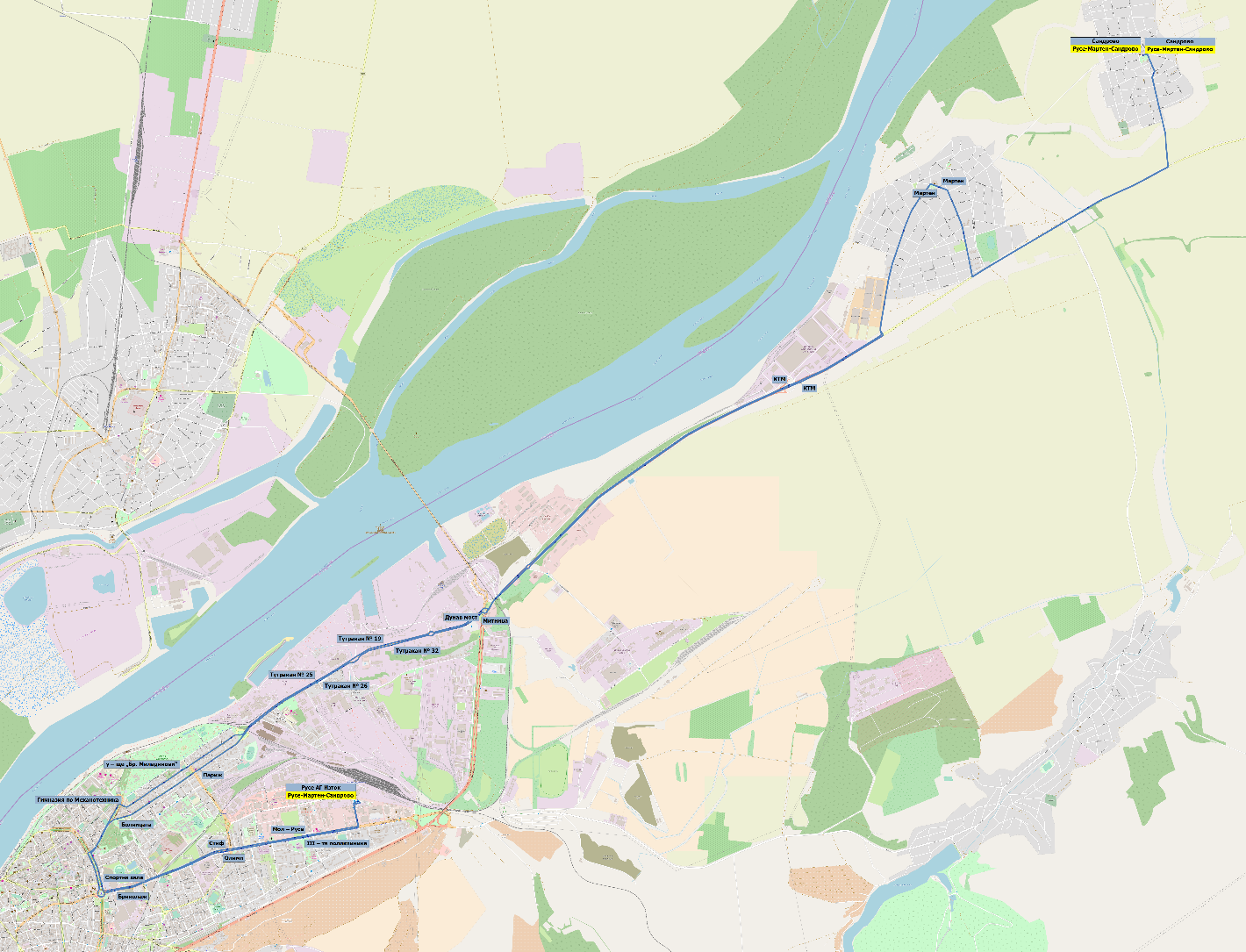 Таблица с описание на линиятаТаблица с описание на линиятаТаблица с описание на линиятаТаблица с описание на линиятаОсновна информацияОсновна информацияОсновна информацияОсновна информацияНомер на линияРусе-ТанкодрумВидКрайградска линияКрайна спирка “А”Русе АГ „Юг“Крайна спирка “Б”ТанкодрумОт Русе АГ „Юг“ до ТанкодрумОт Русе АГ „Юг“ до ТанкодрумОт Русе АГ „Юг“ до ТанкодрумОт Русе АГ „Юг“ до ТанкодрумОписание на маршрута бул. Цар Освободителбул. Христо Ботевбул. Неофит Бозвелиул. Борисовабул. Генерал Скобелевбул. ЛипникПътя до Кадишева нива Пътя до вилна зона СамунджиСпиркиРусе АГ „Юг“ТехнополисБозвелиОрхидея изтокМедицински център изтокСкобелевБриколажНайден КировОлимпІІІ – та поликлиникаМототехникаХиподрумТанкодрум От Танкодрум до Русе АГ „Юг“От Танкодрум до Русе АГ „Юг“От Танкодрум до Русе АГ „Юг“От Танкодрум до Русе АГ „Юг“Описание на маршрута Пътя до вилна зона СамунджиПътя до Кадишева нива бул. Липникбул. Генерал Скобелевул. Борисовабул. Неофит Бозвелибул. Христо Ботевбул. Цар ОсвободителСпиркиТанкодрумХиподрумКАТМОЛ – РусеСтифПетър КараминчевЯлтаСБА Медицински център западОрхидея западбл. ПушкинПечатни платкиРусе АГ „Юг“Параметри на услугатаПараметри на услугатаПараметри на услугатаПараметри на услугатаПараметри на услугатаПараметри на услугатаПетъкПетъкПетъкПетъкПетъкПетъкПърво и последно тръгване от Русе АГ „Юг“8:00; 18:308:00; 18:30Първо и последно тръгване от Танкодрум08:40; 19:0008:40; 19:00ЧестотиСутрешни пикови часове1 тръгванеБрой нужни превозни средстваСутрешни пикови часове1ЧестотиПрез деня-Брой нужни превозни средстваПрез деня0ЧестотиСледобедни пикови часове-Брой нужни превозни средстваСледобедни пикови часове1СъботаСъботаСъботаСъботаСъботаСъботаПърво и последно тръгване от Русе АГ „Юг“8:00; 18:308:00; 18:30Първо и последно тръгване от Танкодрум08:40; 19:0008:40; 19:00ЧестотиСутрин 1 тръгванеБрой нужни превозни средстваСутрин 1ЧестотиСледобед1 тръгванеБрой нужни превозни средстваСледобед1НеделяНеделяНеделяНеделяНеделяНеделяПърво и последно тръгване от Русе АГ „Юг“8:00; 18:308:00; 18:30Първо и последно тръгване от Танкодрум08:40; 19:0008:40; 19:00ЧестотиСутрин 1 тръгване Брой нужни превозни средстваСутрин 1ЧестотиСледобед1 тръгванеБрой нужни превозни средстваСледобед1Синхрони-зирана с-----ЗабележкиТова разписание е валидно между 1 април и 30 октомври. Тргъванията в 8:40 и 18:30 не превозват пътници.Това разписание е валидно между 1 април и 30 октомври. Тргъванията в 8:40 и 18:30 не превозват пътници.Това разписание е валидно между 1 април и 30 октомври. Тргъванията в 8:40 и 18:30 не превозват пътници.Това разписание е валидно между 1 април и 30 октомври. Тргъванията в 8:40 и 18:30 не превозват пътници.Това разписание е валидно между 1 април и 30 октомври. Тргъванията в 8:40 и 18:30 не превозват пътници.Карта на линията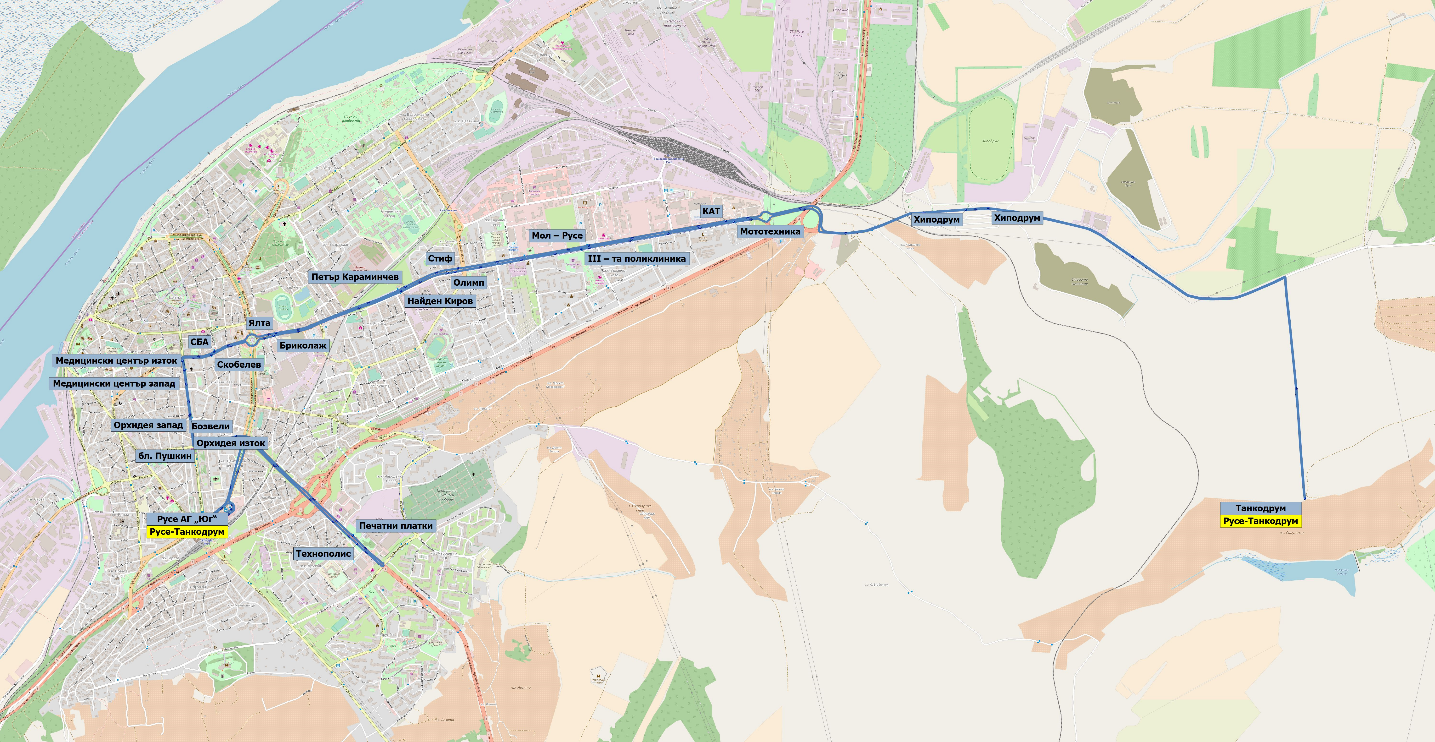 Таблица с описание на линиятаТаблица с описание на линиятаТаблица с описание на линиятаТаблица с описание на линиятаОсновна информацияОсновна информацияОсновна информацияОсновна информацияНомер на линияРусе-НиколовоВидКрайградска линияКрайна спирка “А”Автогара ИзтокКрайна спирка “Б”НиколовоОт Автогара Изток до НиколовоОт Автогара Изток до НиколовоОт Автогара Изток до НиколовоОт Автогара Изток до НиколовоОписание на маршрута ул. Иван Ведърул. Потсдамул. Тулчаул. Доростолбул. Съединениебул. Цар Освободителбул. ЛипникПътя до Кадишева нива Пътя до НиколовоСпиркиРусе АГ ИзтокТърговия на едро северу – ще „Бр. Миладинови“Гимназия по МеханотехникаБриколажОлимпІІІ – та поликлиникаМототехникаХ. Генова чешмаХиподрумДунаритНиколовоОт Николово до Автогара ИзтокОт Николово до Автогара ИзтокОт Николово до Автогара ИзтокОт Николово до Автогара ИзтокОписание на маршрута Пътя до НиколовоПътя до Кадишева нива бул. Липникбул. Цар Освободителбул. Съединениеул. Плискаул. Тулчаул. Потсдамул. Иван ВедърСпиркиНиколовоДунаритХиподрумХ. Генова чешмаКАТМОЛ – РусеСтифСпортна залаБолницатаПлискаТърговия на едро югРусе АГ ИзтокПараметри на услугатаПараметри на услугатаПараметри на услугатаПараметри на услугатаПараметри на услугатаПараметри на услугатаУчилищни делнични дниУчилищни делнични дниУчилищни делнични дниУчилищни делнични дниУчилищни делнични дниУчилищни делнични дниПърво и последно тръгване от Автогара Изток8:45;18:158:45;18:15Първо и последно тръгване от Николово5:00; 19:005:00; 19:00ЧестотиСутрешни пикови часове1 тръгванеБрой нужни превозни средстваСутрешни пикови часове1ЧестотиПрез деня1 тръгванеБрой нужни превозни средстваПрез деня1ЧестотиСледобедни пикови часове1-2 тръгванияБрой нужни превозни средстваСледобедни пикови часове1Летни делнични дниЛетни делнични дниЛетни делнични дниЛетни делнични дниЛетни делнични дниЛетни делнични дниПърво и последно тръгване от Автогара Изток8:45;18:158:45;18:15Първо и последно тръгване от Николово5:00; 19:005:00; 19:00ЧестотиСутрешни пикови часове1 тръгванеБрой нужни превозни средстваСутрешни пикови часове1ЧестотиПрез деня1 тръгванеБрой нужни превозни средстваПрез деня1ЧестотиСледобедни пикови часове1-2 тръгванияБрой нужни превозни средстваСледобедни пикови часове1СъботаСъботаСъботаСъботаСъботаСъботаПърво и последно тръгване от Автогара Изток18:0018:00Първо и последно тръгване от Николово19:0019:00ЧестотиСутрин -Брой нужни превозни средстваСутрин -ЧестотиСледобед1 тръгванеБрой нужни превозни средстваСледобед1 НеделяНеделяНеделяНеделяНеделяНеделяПърво и последно тръгване от Автогара Изток18:0018:00Първо и последно тръгване от Николово19:0019:00ЧестотиСутрин -Брой нужни превозни средстваСутрин -ЧестотиСледобед1 тръгванеБрой нужни превозни средстваСледобед1Синхрони-зирана сЛинии до Просена, Долно АблановоЛинии до Просена, Долно АблановоЛинии до Просена, Долно АблановоЛинии до Просена, Долно АблановоЛинии до Просена, Долно АблановоЗабележкиОбщ автопарка с линиите до Просена, Долно АблановоОбщ автопарка с линиите до Просена, Долно АблановоОбщ автопарка с линиите до Просена, Долно АблановоОбщ автопарка с линиите до Просена, Долно АблановоОбщ автопарка с линиите до Просена, Долно АблановоКарта на линията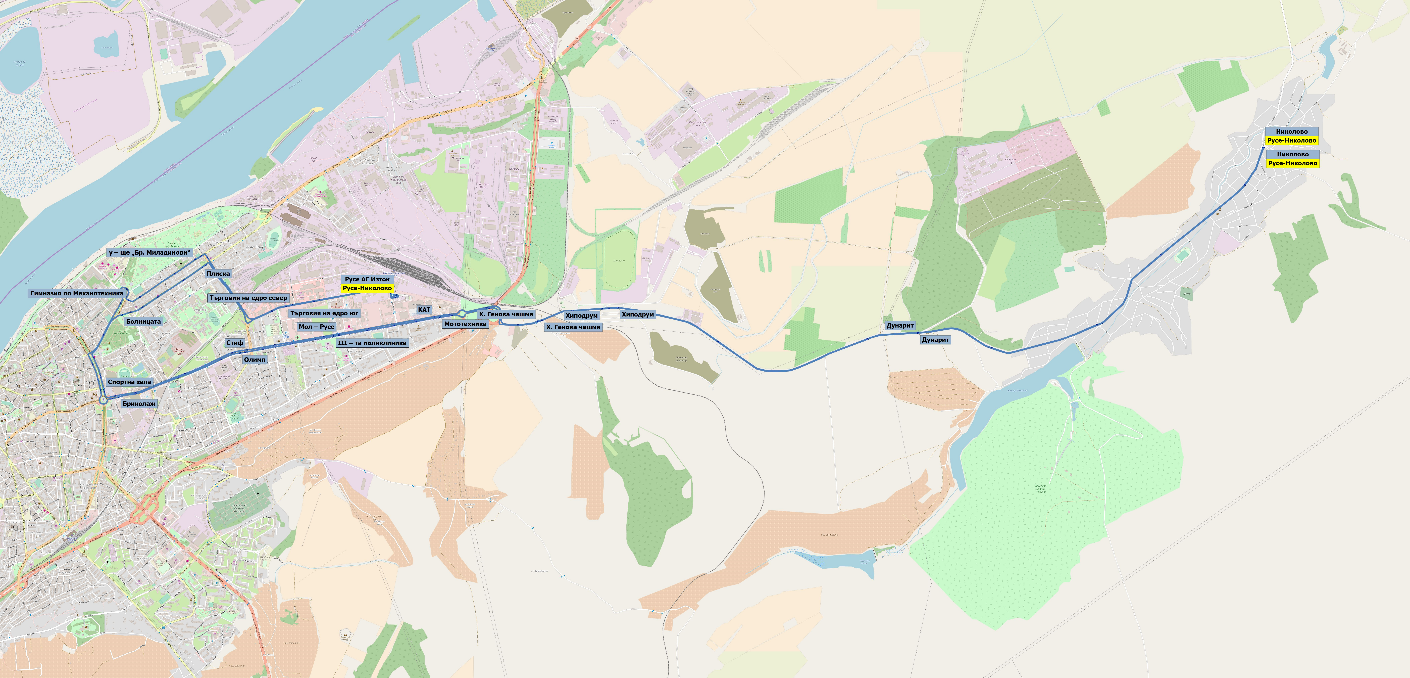 Таблица с описание на линиятаТаблица с описание на линиятаТаблица с описание на линиятаТаблица с описание на линиятаОсновна информацияОсновна информацияОсновна информацияОсновна информацияНомер на линияРусе-ПросенаВидКрайградска линияКрайна спирка “А”Автогара ИзтокКрайна спирка “Б”ПросенаОт Автогара Изток до ПросенаОт Автогара Изток до ПросенаОт Автогара Изток до ПросенаОт Автогара Изток до ПросенаОписание на маршрута ул. Иван Ведърул. Потсдамул. Тулчаул. Доростолбул. Съединениебул. Цар Освободителбул. ЛипникПътя до Кадишева нива Пътя до НиколовоПътя до ПросенаСпиркиРусе АГ ИзтокТърговия на едро северу – ще „Бр. Миладинови“Гимназия по МеханотехникаБриколажОлимпІІІ – та поликлиникаМототехникаХ. Генова чешмаХиподрумДунаритНиколовоПросенаОт Просена до Автогара ИзтокОт Просена до Автогара ИзтокОт Просена до Автогара ИзтокОт Просена до Автогара ИзтокОписание на маршрута Пътя до НиколовоПътя до Кадишева нива бул. Липникбул. Цар Освободителбул. Съединениеул. Плискаул. Тулчаул. Потсдамул. Иван ВедърСпиркиПросена НиколовоДунаритХиподрумХ. Генова чешмаКАТМОЛ – РусеСтифСпортна залаБолницатаПлискаТърговия на едро югРусе АГ ИзтокПараметри на услугатаПараметри на услугатаПараметри на услугатаПараметри на услугатаПараметри на услугатаПараметри на услугатаУчилищни делнични дниУчилищни делнични дниУчилищни делнични дниУчилищни делнични дниУчилищни делнични дниУчилищни делнични дниПърво и последно тръгване от Автогара Изток7:00; 19:007:00; 19:00Първо и последно тръгване от Просена6:00; 21:006:00; 21:00ЧестотиСутрешни пикови часове60Брой нужни превозни средстваСутрешни пикови часове2ЧестотиПрез деня60-120Брой нужни превозни средстваПрез деня2ЧестотиСледобедни пикови часове90Брой нужни превозни средстваСледобедни пикови часове2Летни делнични дниЛетни делнични дниЛетни делнични дниЛетни делнични дниЛетни делнични дниЛетни делнични дниПърво и последно тръгване от Автогара Изток7:00; 19:007:00; 19:00Първо и последно тръгване от Просена6:00; 21:006:00; 21:00ЧестотиСутрешни пикови часове60Брой нужни превозни средстваСутрешни пикови часове2ЧестотиПрез деня60-120Брой нужни превозни средстваПрез деня2ЧестотиСледобедни пикови часове90Брой нужни превозни средстваСледобедни пикови часове2СъботаСъботаСъботаСъботаСъботаСъботаПърво и последно тръгване от Автогара Изток06:00; 17:0006:00; 17:00Първо и последно тръгване от Просена07:00; 21:0007:00; 21:00ЧестотиСутрин 60-90Брой нужни превозни средстваСутрин 2ЧестотиСледобед120Брой нужни превозни средстваСледобед1НеделяНеделяНеделяНеделяНеделяНеделяПърво и последно тръгване от Автогара Изток10:30; 17:0010:30; 17:00Първо и последно тръгване от Просена08:30; 21:0008:30; 21:00ЧестотиСутрин 60-90Брой нужни превозни средстваСутрин 2ЧестотиСледобед120Брой нужни превозни средстваСледобед1Синхрони-зирана сЛинии до Николово, Долно АблановоЛинии до Николово, Долно АблановоЛинии до Николово, Долно АблановоЛинии до Николово, Долно АблановоЛинии до Николово, Долно АблановоЗабележкиОбщ автопарк с линии до Николово, Долно АблановоОбщ автопарк с линии до Николово, Долно АблановоОбщ автопарк с линии до Николово, Долно АблановоОбщ автопарк с линии до Николово, Долно АблановоОбщ автопарк с линии до Николово, Долно АблановоКарта на линията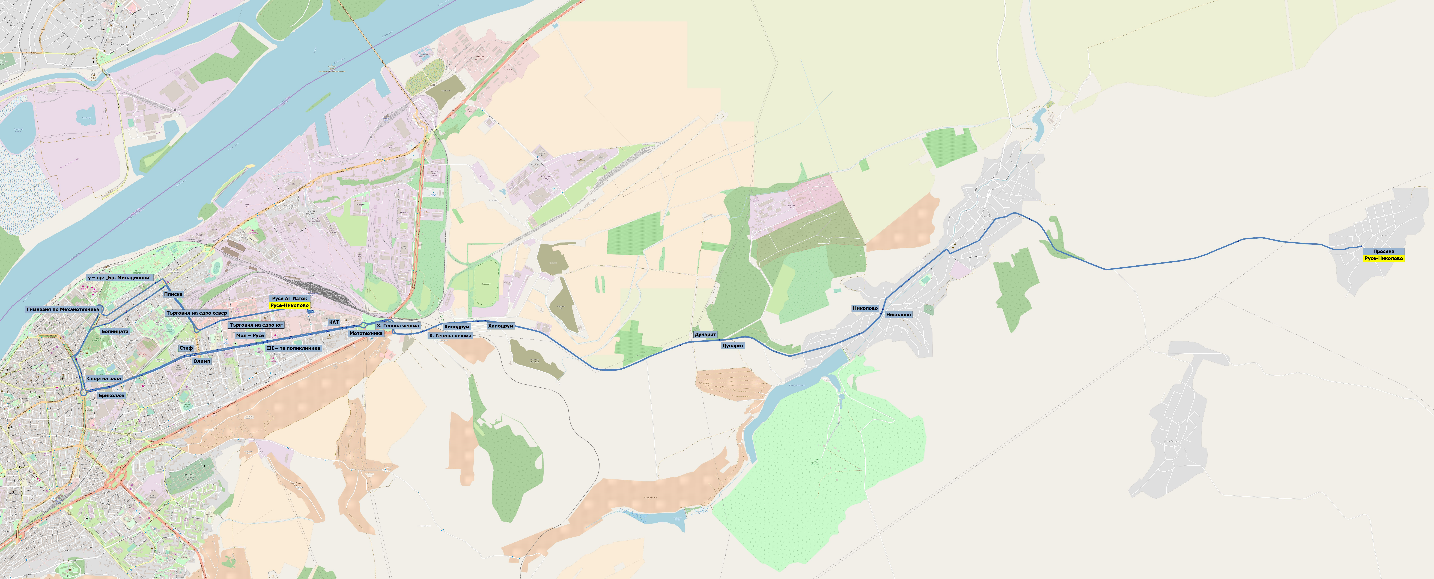 Таблица с описание на линиятаТаблица с описание на линиятаТаблица с описание на линиятаТаблица с описание на линиятаОсновна информацияОсновна информацияОсновна информацияОсновна информацияНомер на линияРусе-Долно АблановоВидКрайградска линияКрайна спирка “А”Автогара ИзтокКрайна спирка “Б”Долно аблановоОт Автогара Изток до Долно аблановоОт Автогара Изток до Долно аблановоОт Автогара Изток до Долно аблановоОт Автогара Изток до Долно аблановоОписание на маршрута ул. Иван Ведърул. Потсдамул. Тулчаул. Доростолбул. Съединениебул. Цар Освободителбул. ЛипникПътя до Кадишева нива Пътя до НиколовоПътя до Долно АблановоСпиркиРусе АГ ИзтокТърговия на едро северу – ще „Бр. Миладинови“Гимназия по МеханотехникаБриколажОлимпІІІ – та поликлиникаМототехникаХ. Генова чешмаХиподрумДунаритНиколовоДолно АблановоОт Долно абланово до Автогара ИзтокОт Долно абланово до Автогара ИзтокОт Долно абланово до Автогара ИзтокОт Долно абланово до Автогара ИзтокОписание на маршрута Пътя до НиколовоПътя до Кадишева нива бул. Липникбул. Цар Освободителбул. Съединениеул. Плискаул. Тулчаул. Потсдамул. Иван Ведър СпиркиДолно АблановоНиколовоДунаритХиподрумХ. Генова чешмаКАТМОЛ – РусеСтифСпортна залаБолницатаПлискаТърговия на едро югРусе АГ ИзтокПараметри на услугатаПараметри на услугатаПараметри на услугатаПараметри на услугатаПараметри на услугатаПараметри на услугатаУчилищни делнични дниУчилищни делнични дниУчилищни делнични дниУчилищни делнични дниУчилищни делнични дниУчилищни делнични дниПърво и последно тръгване от Автогара Изток14:00; 15:1514:00; 15:15Първо и последно тръгване от Долно Абланово06:30; 16:1506:30; 16:15ЧестотиСутрешни пикови часове-Брой нужни превозни средстваСутрешни пикови часове-ЧестотиПрез деня-Брой нужни превозни средстваПрез деня-ЧестотиСледобедни пикови часове2 тръгванияБрой нужни превозни средстваСледобедни пикови часове2Летни делнични дниЛетни делнични дниЛетни делнични дниЛетни делнични дниЛетни делнични дниЛетни делнични дниПърво и последно тръгване от Автогара Изток14:00; 15:1514:00; 15:15Първо и последно тръгване от Долно Абланово06:30; 16:1506:30; 16:15ЧестотиСутрешни пикови часове-Брой нужни превозни средстваСутрешни пикови часове-ЧестотиПрез деня-Брой нужни превозни средстваПрез деня-ЧестотиСледобедни пикови часове2 тръгванияБрой нужни превозни средстваСледобедни пикови часове2СъботаСъботаСъботаСъботаСъботаСъботаПърво и последно тръгване от Автогара Изток12:00; 16:0012:00; 16:00Първо и последно тръгване от Долно Абланово06:20; 17:0006:20; 17:00ЧестотиСутрин 1 тръгванеБрой нужни превозни средстваСутрин 1ЧестотиСледобед120Брой нужни превозни средстваСледобед1НеделяНеделяНеделяНеделяНеделяНеделяПърво и последно тръгване от Автогара Изток12:00; 16:0012:00; 16:00Първо и последно тръгване от Долно Абланово06:20; 17:0006:20; 17:00ЧестотиСутрин 1 тръгванеБрой нужни превозни средстваСутрин 1ЧестотиСледобед120Брой нужни превозни средстваСледобед1Синхрони-зирана сЛинии до Николово, ПросенаЛинии до Николово, ПросенаЛинии до Николово, ПросенаЛинии до Николово, ПросенаЛинии до Николово, ПросенаЗабележкиОбщ автопарк с линии до Николово, ПросенаThe first тръгване От Долно Абланово on weekdays goes through ПросенаОбщ автопарк с линии до Николово, ПросенаThe first тръгване От Долно Абланово on weekdays goes through ПросенаОбщ автопарк с линии до Николово, ПросенаThe first тръгване От Долно Абланово on weekdays goes through ПросенаОбщ автопарк с линии до Николово, ПросенаThe first тръгване От Долно Абланово on weekdays goes through ПросенаОбщ автопарк с линии до Николово, ПросенаThe first тръгване От Долно Абланово on weekdays goes through ПросенаКарта на линията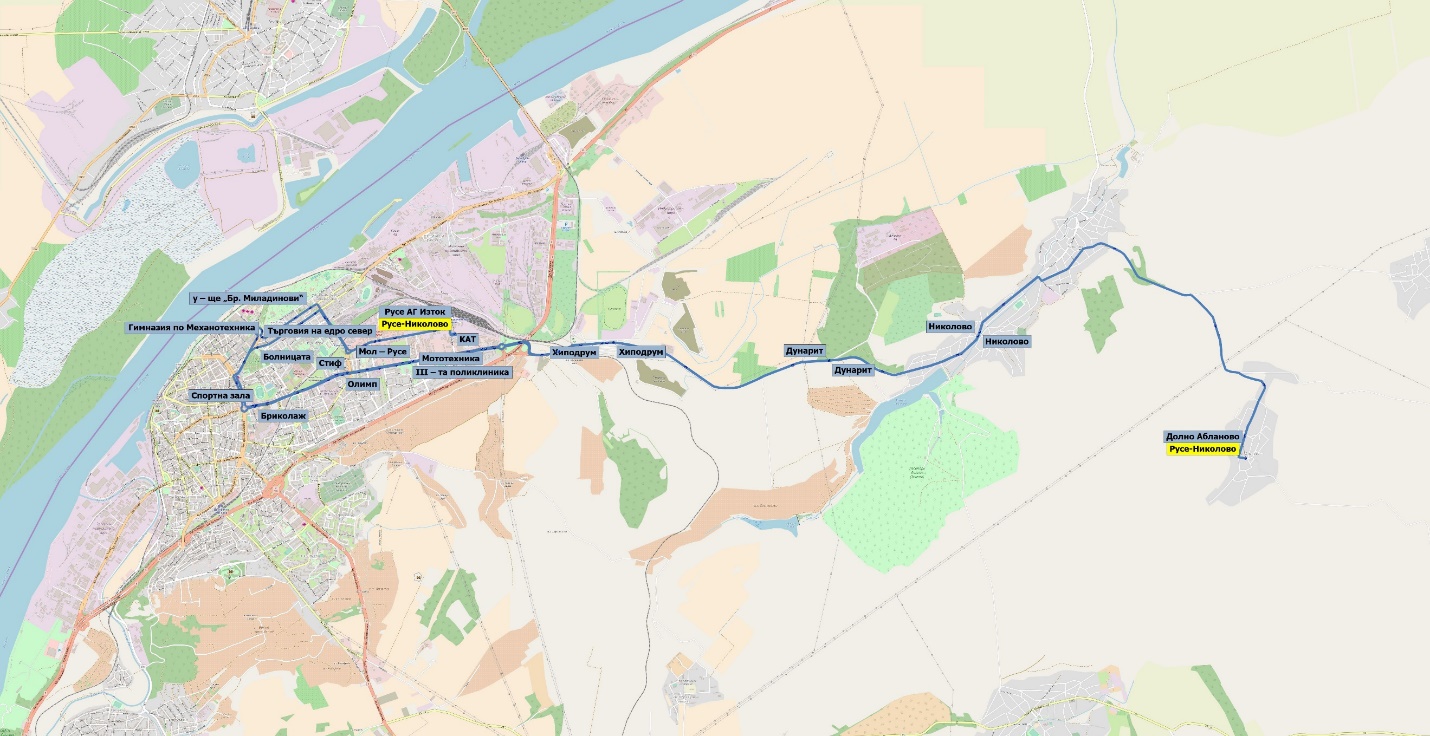 Таблица с описание на линиятаТаблица с описание на линиятаТаблица с описание на линиятаТаблица с описание на линиятаОсновна информацияОсновна информацияОсновна информацияОсновна информацияНомер на линияРусе-Долно Абланово- ПросенаВидКрайградска линияКрайна спирка “А”Автогара ИзтокКрайна спирка “Б”ПросенаОт Автогара Изток до  ПросенаОт Автогара Изток до  ПросенаОт Автогара Изток до  ПросенаОт Автогара Изток до  ПросенаОписание на маршрута ул. Иван Ведърул. Потсдамул. Тулчаул. Доростолбул. Съединениебул. Цар Освободителбул. ЛипникПътя до Кадишева нива Пътя до НиколовоПътя до Долно АблановоСпирки Русе АГ ИзтокТърговия на едро северу – ще „Бр. Миладинови“Гимназия по МеханотехникаБриколажОлимпІІІ – та поликлиникаМототехникаХ. Генова чешмаХиподрумДунаритНиколовоДолно АблановоПросенаОт  Просена до Автогара ИзтокОт  Просена до Автогара ИзтокОт  Просена до Автогара ИзтокОт  Просена до Автогара ИзтокОписание на маршрута - Спирки-Параметри на услугатаПараметри на услугатаПараметри на услугатаПараметри на услугатаПараметри на услугатаПараметри на услугатаУчилищни делнични дниУчилищни делнични дниУчилищни делнични дниУчилищни делнични дниУчилищни делнични дниУчилищни делнични дниПърво и последно тръгване от Автогара Изток06:00; 22:00 06:00; 22:00 Първо и последно тръгване от Просена--ЧестотиСутрешни пикови часове1 тръгванеБрой нужни превозни средстваСутрешни пикови часове1ЧестотиПрез деня1 тръгванеБрой нужни превозни средстваПрез деня1ЧестотиСледобедни пикови часове1 тръгванеБрой нужни превозни средстваСледобедни пикови часове1Летни делнични дниЛетни делнични дниЛетни делнични дниЛетни делнични дниЛетни делнични дниЛетни делнични дниПърво и последно тръгване от Автогара Изток06:00; 22:0006:00; 22:00Първо и последно тръгване от Просена--ЧестотиСутрешни пикови часове1 тръгванеБрой нужни превозни средстваСутрешни пикови часове1ЧестотиПрез деня1 тръгванеБрой нужни превозни средстваПрез деня1ЧестотиСледобедни пикови часове1 тръгванеБрой нужни превозни средстваСледобедни пикови часове1СъботаСъботаСъботаСъботаСъботаСъботаПърво и последно тръгване от Автогара Изток07:30; 20:0007:30; 20:00Първо и последно тръгване от Просена--ЧестотиСутрин 60Брой нужни превозни средстваСутрин 2ЧестотиСледобед1 тръгванеБрой нужни превозни средстваСледобед1НеделяНеделяНеделяНеделяНеделяНеделяПърво и последно тръгване от Автогара Изток07:30; 20:0007:30; 20:00Първо и последно тръгване от Просена--ЧестотиСутрин 60Брой нужни превозни средстваСутрин 2ЧестотиСледобед1 тръгванеБрой нужни превозни средстваСледобед1Синхрони-зирана сЛинии до Николово, Долно АблановоЛинии до Николово, Долно АблановоЛинии до Николово, Долно АблановоЛинии до Николово, Долно АблановоЛинии до Николово, Долно АблановоЗабележкиОбщ автопарк с линии до Николово, Долно АблановоЛиниите от Просена са в предходна таблицаОбщ автопарк с линии до Николово, Долно АблановоЛиниите от Просена са в предходна таблицаОбщ автопарк с линии до Николово, Долно АблановоЛиниите от Просена са в предходна таблицаОбщ автопарк с линии до Николово, Долно АблановоЛиниите от Просена са в предходна таблицаОбщ автопарк с линии до Николово, Долно АблановоЛиниите от Просена са в предходна таблицаКарта на линията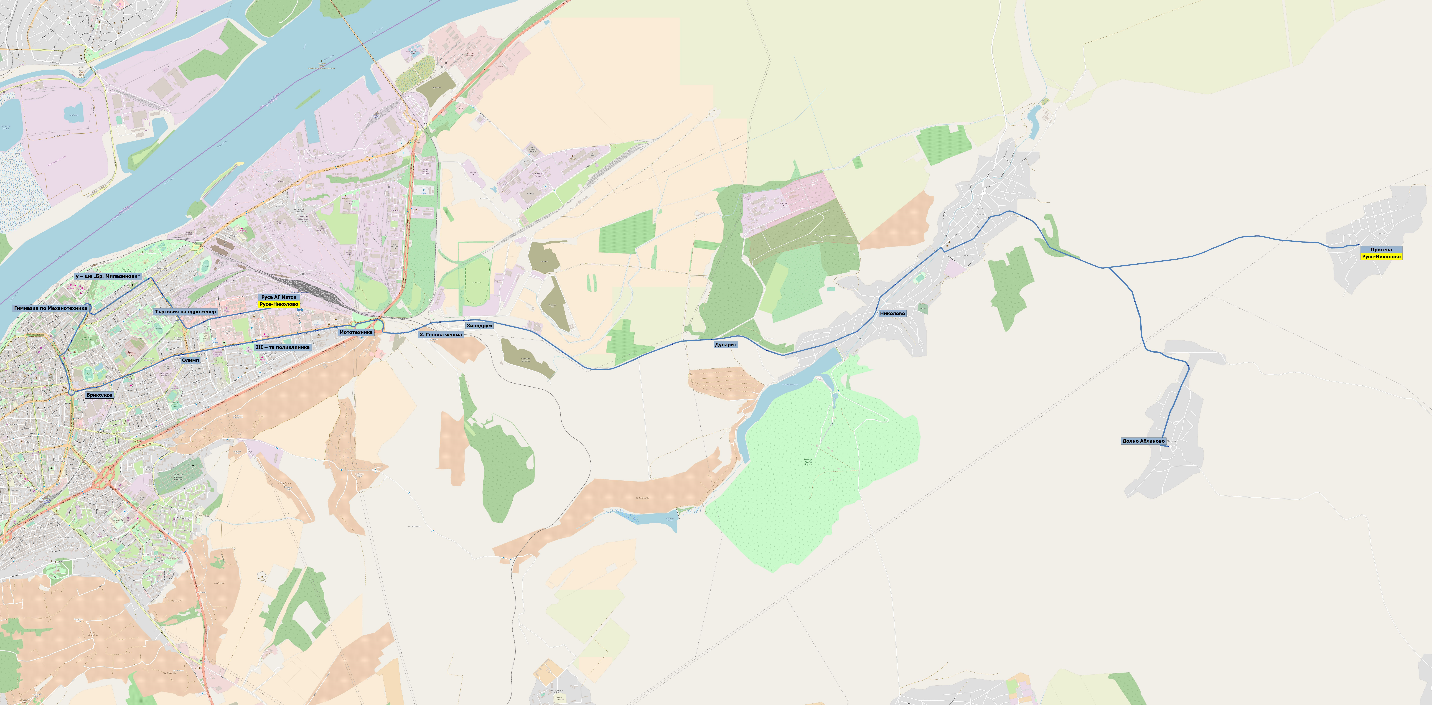 Таблица с описание на линиятаТаблица с описание на линиятаТаблица с описание на линиятаТаблица с описание на линиятаОсновна информацияОсновна информацияОсновна информацияОсновна информацияНомер на линияРусе -ТетовоВидКрайградска линияКрайна спирка “А”Автогара ИзтокКрайна спирка “Б”ТетовоОт Автогара Изток до ТетовоОт Автогара Изток до ТетовоОт Автогара Изток до ТетовоОт Автогара Изток до ТетовоОписание на маршрута ул. Иван Ведърбул. Липникбул. Българиябул. Христо БотевПът 2Пътя до Образцов ЧифликПътя до ТетовоСпиркиРусе АГ ИзтокМОЛ – РусеСтифОборищеСимова мелницаТехнополисДом „Майка и бебе”паметник Русофили западПтицекланицаОбразцов чифликПтицекомбинатЧервена водаНово селоТетовоОт Тетово до Автогара ИзтокОт Тетово до Автогара ИзтокОт Тетово до Автогара ИзтокОт Тетово до Автогара ИзтокОписание на маршрута Път 23Пътя до селищно образувание ДЗСПът 2бул. Христо Ботевул. Цар Освободителбул. Липникул. Иван ВедърСпиркиТетовоНово селоЧервена водаПтицекомбинатОбразцов чифликПтицекланицапаметник Русофили изтокблок 121Печатни платкиу – ще Й. ЙовковБриколажОлимпІІІ – та поликлиникаРусе АГ ИзтокПараметри на услугатаПараметри на услугатаПараметри на услугатаПараметри на услугатаПараметри на услугатаПараметри на услугатаУчилищни делнични дниУчилищни делнични дниУчилищни делнични дниУчилищни делнични дниУчилищни делнични дниУчилищни делнични дниПърво и последно тръгване от Автогара Изток10:30; 20:0010:30; 20:00Първо и последно тръгване от Тетово6:25; 18:306:25; 18:30ЧестотиСутрешни пикови часове-Брой нужни превозни средстваСутрешни пикови часове1ЧестотиПрез деня2 тръгванияБрой нужни превозни средстваПрез деня1ЧестотиСледобедни пикови часове2 тръгванияБрой нужни превозни средстваСледобедни пикови часове1Летни делнични дниЛетни делнични дниЛетни делнични дниЛетни делнични дниЛетни делнични дниЛетни делнични дниПърво и последно тръгване от Автогара Изток10:30; 20:0010:30; 20:00Първо и последно тръгване от Тетово6:25; 18:306:25; 18:30ЧестотиСутрешни пикови часове-Брой нужни превозни средстваСутрешни пикови часове1ЧестотиПрез деня2 тръгванияБрой нужни превозни средстваПрез деня1ЧестотиСледобедни пикови часове2 тръгванияБрой нужни превозни средстваСледобедни пикови часове1СъботаСъботаСъботаСъботаСъботаСъботаПърво и последно тръгване от Автогара Изток10:30; 20:0010:30; 20:00Първо и последно тръгване от Тетово6:25; 18:306:25; 18:30ЧестотиСутрин 1 тръгванеБрой нужни превозни средстваСутрин 1ЧестотиСледобед2 тръгванияБрой нужни превозни средстваСледобед1НеделяНеделяНеделяНеделяНеделяНеделяПърво и последно тръгване от Автогара Изток10:30; 20:0010:30; 20:00Първо и последно тръгване от Тетово6:25; 18:306:25; 18:30ЧестотиСутрин 1 тръгванеБрой нужни превозни средстваСутрин 1ЧестотиСледобед2 тръгванияБрой нужни превозни средстваСледобед1Синхрони-зирана с-----Забележки-----Карта на линията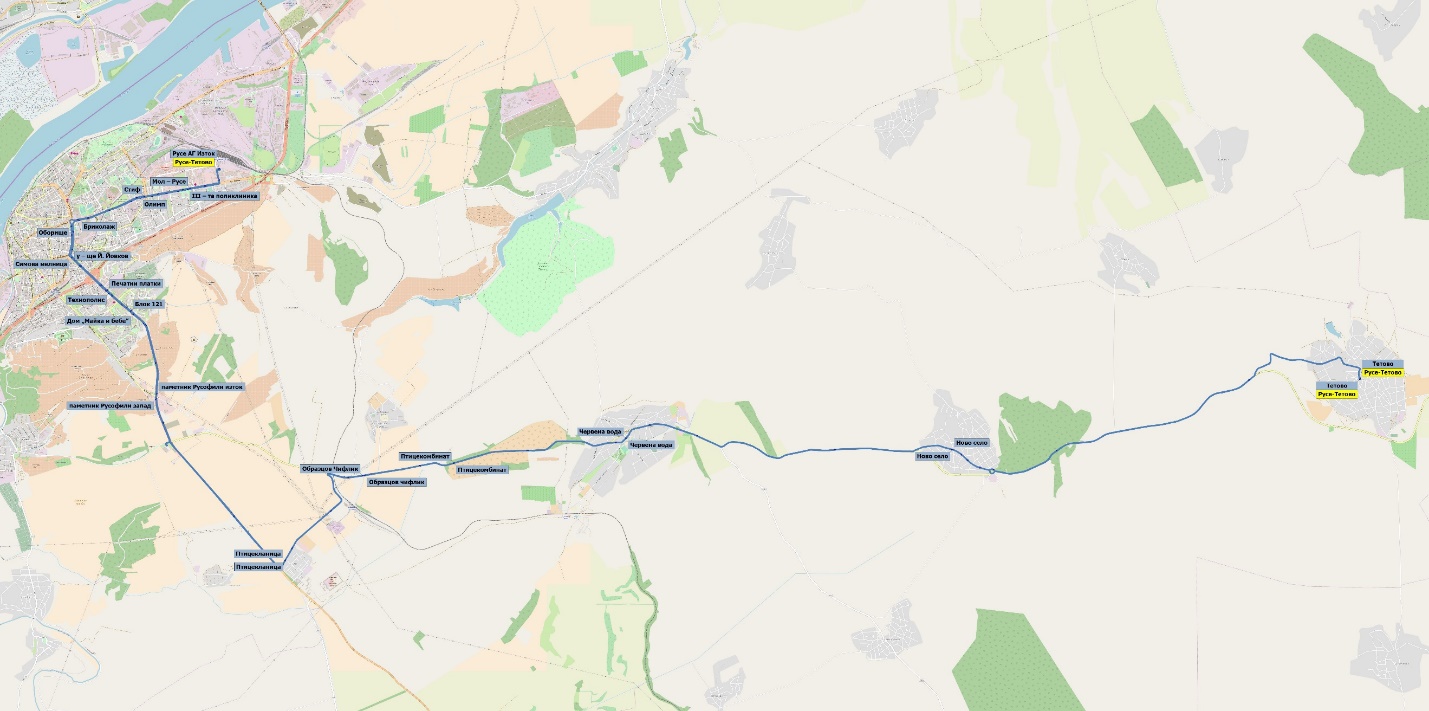 Таблица с описание на линиятаТаблица с описание на линиятаТаблица с описание на линиятаТаблица с описание на линиятаОсновна информацияОсновна информацияОсновна информацияОсновна информацияНомер на линияРусе - ХотанцаВидКрайградска линияКрайна спирка “А”Автогара ИзтокКрайна спирка “Б”ХотанцаОт Автогара Изток до ХотанцаОт Автогара Изток до ХотанцаОт Автогара Изток до ХотанцаОт Автогара Изток до ХотанцаОписание на маршрута ул. Иван Ведърбул. Липникбул. Българиябул. Христо БотевПът 2Пътя до Образцов ЧифликПътя до ХотанцаСпиркиРусе АГ ИзтокМОЛ – РусеСтифОборищеСимова мелницаТехнополисДом „Майка и бебе”паметник Русофили западПтицекланицаОбразцов чифликПтицекомбинатЧервена водаНово селоХотанцаОт Хотанца до Автогара ИзтокОт Хотанца до Автогара ИзтокОт Хотанца до Автогара ИзтокОт Хотанца до Автогара ИзтокОписание на маршрута Път 23Пътя до селищно образувание ДЗСПът 2бул. Христо Ботевул. Цар Освободителбул. Липникул. Иван ВедърСпиркиХотанцаНово селоЧервена водаПтицекомбинатОбразцов чифликПтицекланицапаметник Русофили изтокблок 121Печатни платкиу – ще Й. ЙовковБриколажОлимпІІІ – та поликлиникаРусе АГ ИзтокПараметри на услугатаПараметри на услугатаПараметри на услугатаПараметри на услугатаПараметри на услугатаПараметри на услугатаУчилищни делнични дниУчилищни делнични дниУчилищни делнични дниУчилищни делнични дниУчилищни делнични дниУчилищни делнични дниПърво и последно тръгване от Автогара Изток07:30; 17:3007:30; 17:30Първо и последно тръгване от Хотанца06:00; 16:3006:00; 16:30ЧестотиСутрешни пикови часове1 тръгванеБрой нужни превозни средстваСутрешни пикови часове1ЧестотиПрез деня1 тръгванеБрой нужни превозни средстваПрез деня1ЧестотиСледобедни пикови часове1-2 тръгванияБрой нужни превозни средстваСледобедни пикови часове1Летни делнични дниЛетни делнични дниЛетни делнични дниЛетни делнични дниЛетни делнични дниЛетни делнични дниПърво и последно тръгване от Автогара Изток07:30; 17:3007:30; 17:30Първо и последно тръгване от Хотанца06:00; 16:3006:00; 16:30ЧестотиСутрешни пикови часове1 тръгванеБрой нужни превозни средстваСутрешни пикови часове1ЧестотиПрез деня1 тръгванеБрой нужни превозни средстваПрез деня1ЧестотиСледобедни пикови часове1-2 тръгванияБрой нужни превозни средстваСледобедни пикови часове1СъботаСъботаСъботаСъботаСъботаСъботаПърво и последно тръгване от Автогара Изток07:30; 17:3007:30; 17:30Първо и последно тръгване от Хотанца06:00; 16:3006:00; 16:30ЧестотиСутрин 1 тръгванеБрой нужни превозни средстваСутрин 1ЧестотиСледобед2 тръгванияБрой нужни превозни средстваСледобед1НеделяНеделяНеделяНеделяНеделяНеделяПърво и последно тръгване от Автогара Изток07:30; 17:3007:30; 17:30Първо и последно тръгване от Хотанца06:00; 16:3006:00; 16:30ЧестотиСутрин 1 тръгванеБрой нужни превозни средстваСутрин 1ЧестотиСледобед2 тръгванияБрой нужни превозни средстваСледобед1Синхрони-зирана с-----Забележки-----Карта на линията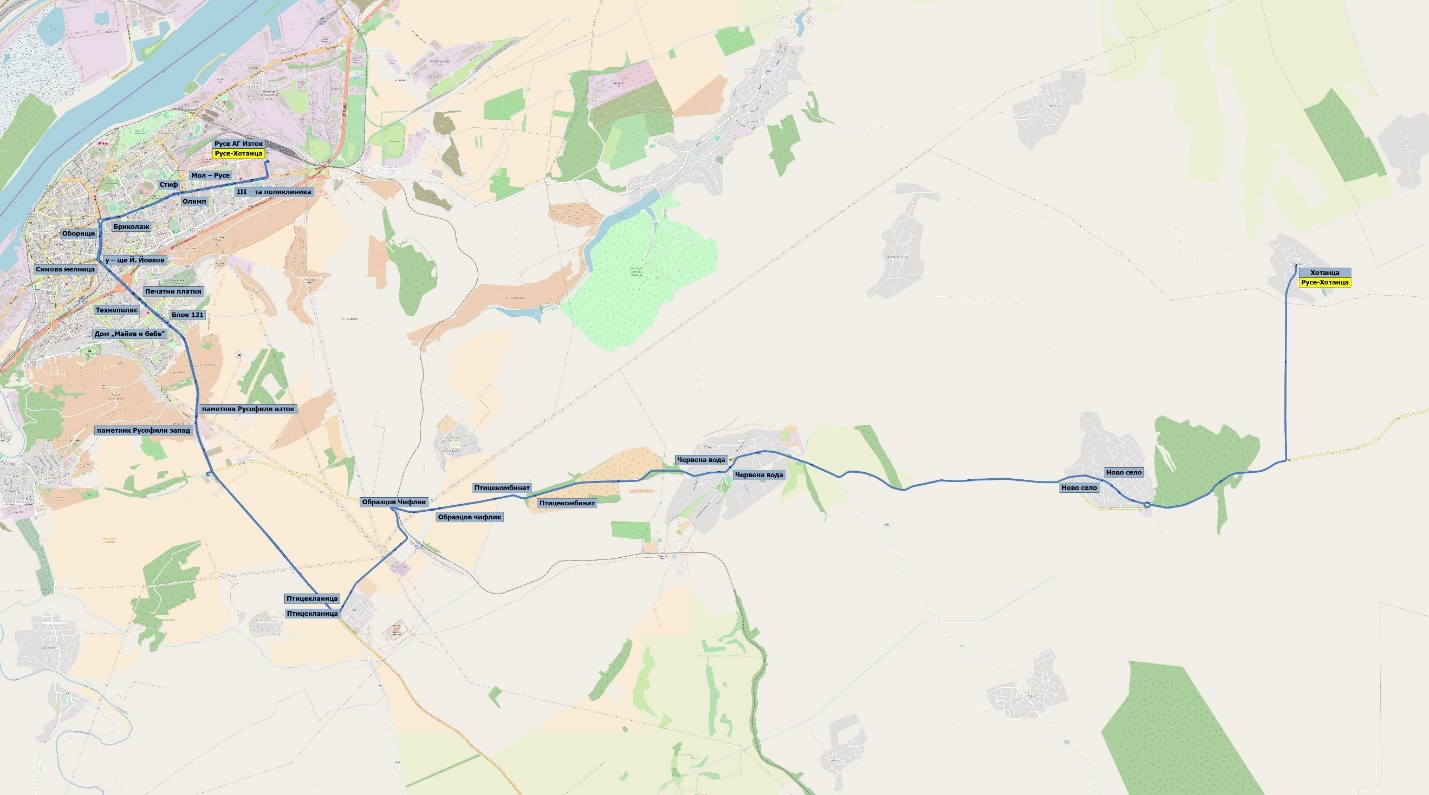 Таблица с описание на линиятаТаблица с описание на линиятаТаблица с описание на линиятаТаблица с описание на линиятаОсновна информацияОсновна информацияОсновна информацияОсновна информацияНомер на линияРусе - ЯстребовоВидКрайградска линияКрайна спирка “А”Автогара ИзтокКрайна спирка “Б”СемерджиевоЯстребовоОт Автогара Изток до ЯстребовоОт Автогара Изток до ЯстребовоОт Автогара Изток до ЯстребовоОт Автогара Изток до ЯстребовоОписание на маршрута ул. Иван Ведърбул. Липникбул. Цар Освободителбул. Христо БотевПътя до Образцов ЧифликПът 23Път 2302Пътя до СемерджиевоЯстребовоСпиркиРусе АГ ИзтокМОЛ – РусеСтифОборищеСимова мелницаТехнополисДом „Майка и бебе”паметник Русофили западПтицекланицаОбразцов чифликПтицекомбинатЧервена водаСемерджиево  ЯстребовоОт Ястребово до Автогара ИзтокОт Ястребово до Автогара ИзтокОт Ястребово до Автогара ИзтокОт Ястребово до Автогара ИзтокОписание на маршрута Пътя до СемерджиевоПътя до 2302Път 23Пътя до селищно образувание ДЗСбул. Христо Ботевбул. Цар Освободителбул. Липникул. Иван ВедърСпиркиЯстребовоСемерджиево  Червена водаПтицекомбинатОбразцов чифликПтицекланицапаметник Русофили изтокблок 121Печатни платкиу – ще „Й. Йовков“БриколажОлимпІІІ – та поликлиникаРусе АГ ИзтокПараметри на услугатаПараметри на услугатаПараметри на услугатаПараметри на услугатаПараметри на услугатаПараметри на услугатаУчилищни делнични дниУчилищни делнични дниУчилищни делнични дниУчилищни делнични дниУчилищни делнични дниУчилищни делнични дниПърво и последно тръгване от Автогара Изток7:10; 20:307:10; 20:30Първо и последно тръгване от Ястребово6:10; 18:306:10; 18:30ЧестотиСутрешни пикови часове1 тръгванеБрой нужни превозни средстваСутрешни пикови часове1ЧестотиПрез деня1 тръгванеБрой нужни превозни средстваПрез деня1ЧестотиСледобедни пикови часове1-2 тръгванияБрой нужни превозни средстваСледобедни пикови часове1Летни делнични дниЛетни делнични дниЛетни делнични дниЛетни делнични дниЛетни делнични дниЛетни делнични дниПърво и последно тръгване от Автогара Изток7:10; 20:307:10; 20:30Първо и последно тръгване от Ястребово6:10; 18:306:10; 18:30ЧестотиСутрешни пикови часове1 тръгванеБрой нужни превозни средстваСутрешни пикови часове1ЧестотиПрез деня1 тръгванеБрой нужни превозни средстваПрез деня1ЧестотиСледобедни пикови часове1-2 тръгванияБрой нужни превозни средстваСледобедни пикови часове1СъботаСъботаСъботаСъботаСъботаСъботаПърво и последно тръгване от Автогара Изток7:10; 20:307:10; 20:30Първо и последно тръгване от Ястребово6:10; 18:306:10; 18:30ЧестотиСутрин 1-2 тръгванияБрой нужни превозни средстваСутрин 1ЧестотиСледобед2 тръгванияБрой нужни превозни средстваСледобед1НеделяНеделяНеделяНеделяНеделяНеделяПърво и последно тръгване от Автогара Изток7:10; 20:307:10; 20:30Първо и последно тръгване от Ястребово6:10; 18:306:10; 18:30ЧестотиСутрин 1-2 тръгванияБрой нужни превозни средстваСутрин 1ЧестотиСледобед2 тръгванияБрой нужни превозни средстваСледобед1Синхрони-зирана с-----ЗабележкиПоследното тръгване от Русе отива до БъзънПоследното тръгване от Русе до Ястребово тръгване в 19:45Последното тръгване от Русе отива до БъзънПоследното тръгване от Русе до Ястребово тръгване в 19:45Последното тръгване от Русе отива до БъзънПоследното тръгване от Русе до Ястребово тръгване в 19:45Последното тръгване от Русе отива до БъзънПоследното тръгване от Русе до Ястребово тръгване в 19:45Последното тръгване от Русе отива до БъзънПоследното тръгване от Русе до Ястребово тръгване в 19:45Карта на линията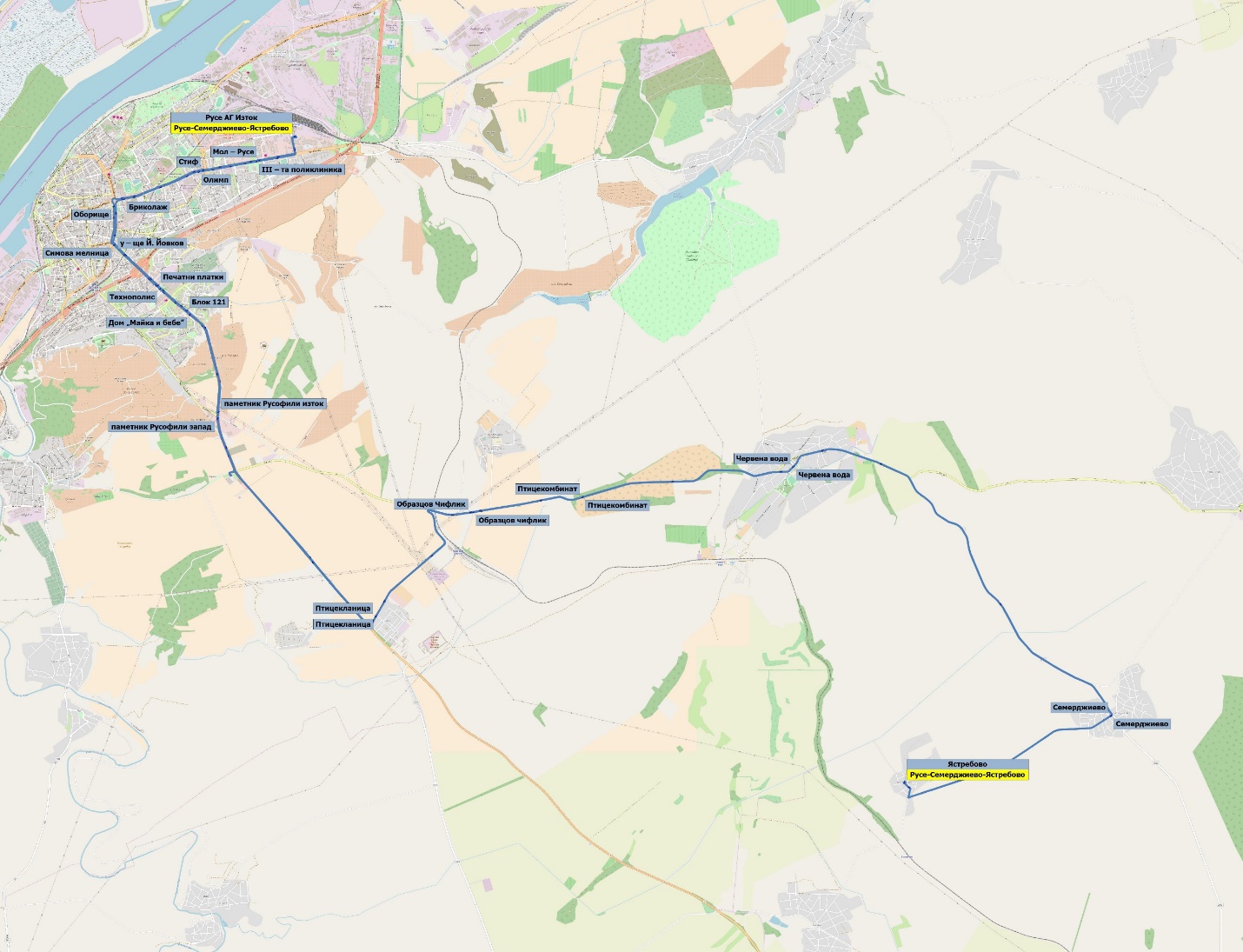 